(UEART05)  [DE] – [PA]   Übung 5, Substantiva Anleitung zur Übung 5, Substantiva mit ~E am Wortendeد تمرین 5 لارښوونې، د کلمو په پای کې د ~E سره اسمونهBeispiele  /  أمثلة:Übung 5, Substantiva mit ~E am Wortende5 تمرین، د کلمو په پای کې د ~E سره اسمونهLösung zu Übung 5, Substantiva mit ~E am Wortendeد تمرین لپاره حل 5، نومونه د کلمې په پای کې ~E سرهmännliche Substantiva mit ~E am Wortendeمذکر نومونه د کلمې په پای کې ~E سرهsächliche Substantiva mit ~E am Wortendeد کلمې په پای کې د ~E سره بې طرفه اسمونهViele Substantiva, die am Wortende ein „E“ haben. sind weiblich, Daher habe sie den Artikel „DIE“.ډیری اسمونه چې د کلمې په پای کې "E" لري. ښځینه ديله همدې امله هغه د "DIE" مقاله لري.Jedoch ist das nicht bei allen solchen Hauptwörtern der Fall.Suche daher jedes Wort im Wörterbuch!Und lerne jedes Hauptwort MIT dem Artikel.په هرصورت، دا د دې ټولو نومونو سره قضیه نده.نو په لغت کې هره کلمه وپلټئ!او د مقالې سره هر نوم زده کړئ.dieMenge ګڼه ګوڼهdieBlumeګلdieWieseمیډوderLöwebezeichnet das männliche Tier, 
daher „DER“	شیرdasEndeالنهايةdasGetriebeالترسLernen durch sich Vorlesen und Abschreiben mit der Hand:په لوړ غږ لوستل او د لاس په واسطه کاپي زده کړئ:Schreibe jedes Wort mit Artikel zwei Mal – und lese es Dir laut vor.هره کلمه د مقالې سره دوه ځله ولیکئ -او خپل ځان ته یې په لوړ غږ ولولئ.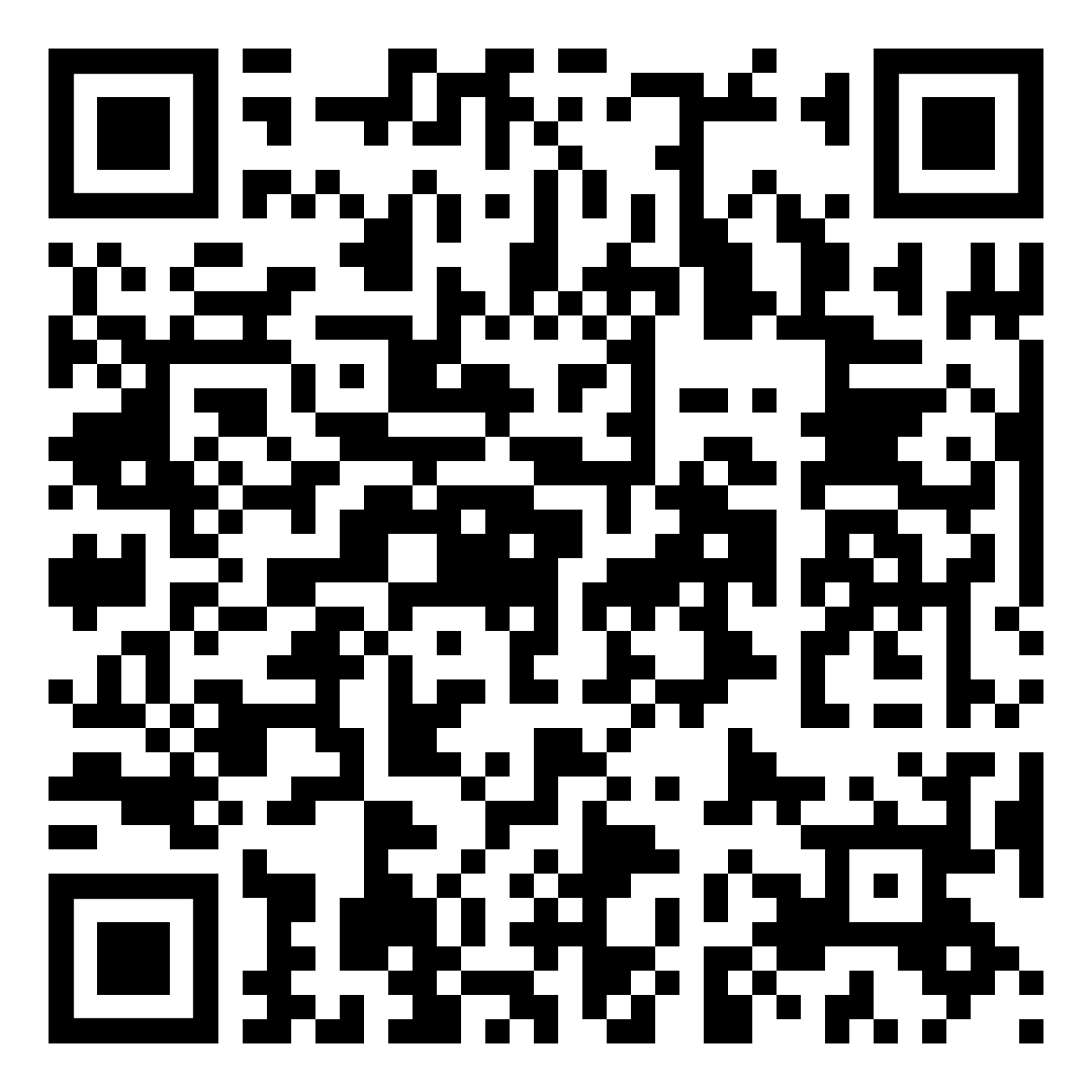 diese Seite    /   دا پاڼه:http://www.kleine-deutsch-hilfe.at/Uebungsblaetter_Deutsch_Grammatik_Artikel_5_DIE-E.htm  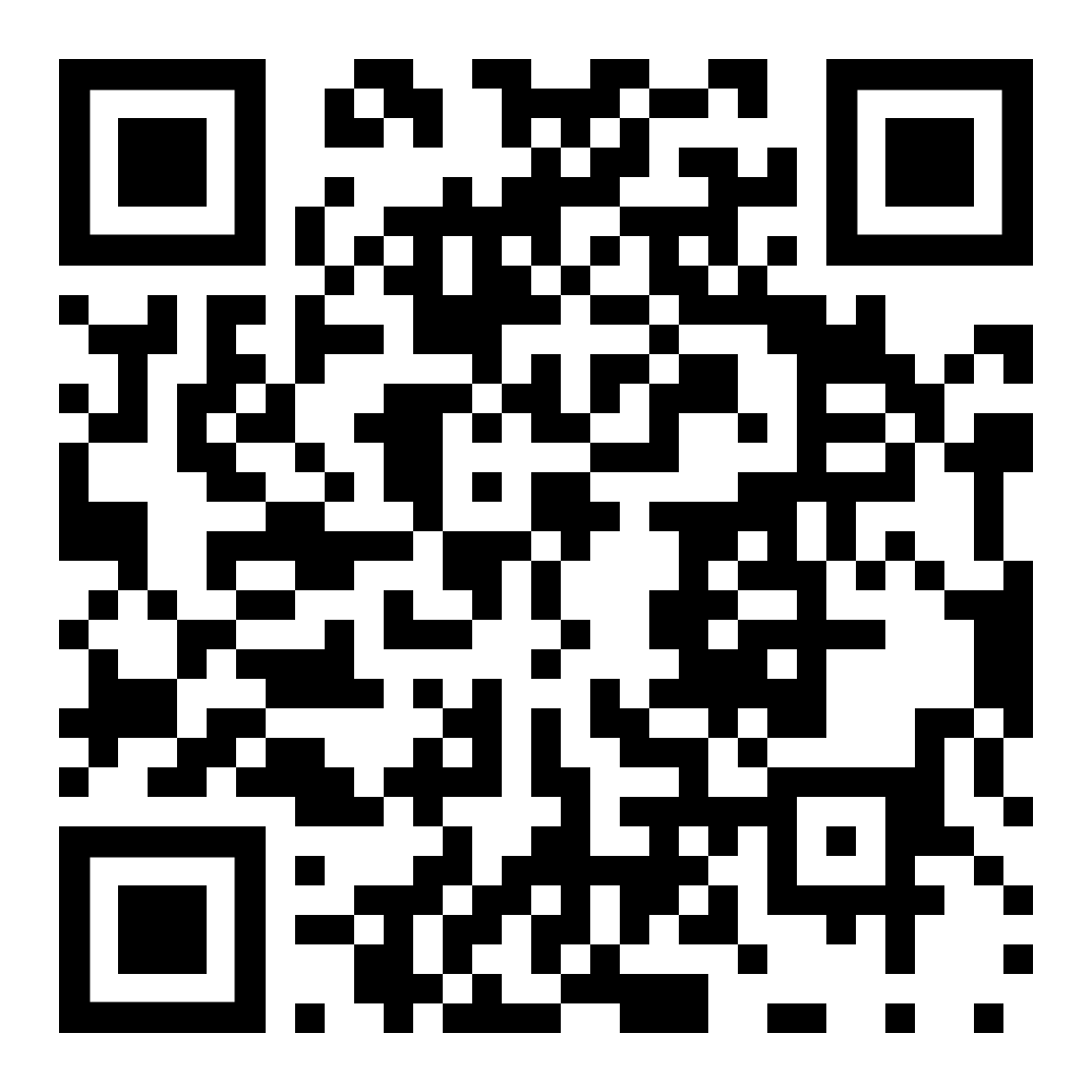 Diese Anleitung anhören  /  دا لارښود واورئder , die
oder das?Einzahl / SingulardieBlume ګلTasche کڅوړهKetteزنځیرKircheکلیساTasseکپLampeڅراغEndeپایMinuteدقیقهWolkeبادلStundeساعتGasseکوڅهSekundeدوهمKatzeبلیReiseسفرTanneد ونې ونېAffeبندرErdeځمکهder , die
oder das?Einzahl / SingularMaschineماشینSeeجهيلTabletteټابلیټBlüteګلTreppeد پښوStufeکچهZiegeوزهKnabeهلکSägeولیدلFeileدوتنهZitroneليموWilleبهEheمخکېDoseکولی شيStraßeسړکGlaubeباور وکړهGlockeبیل جارdie Wörter anhörenخبرې واورئ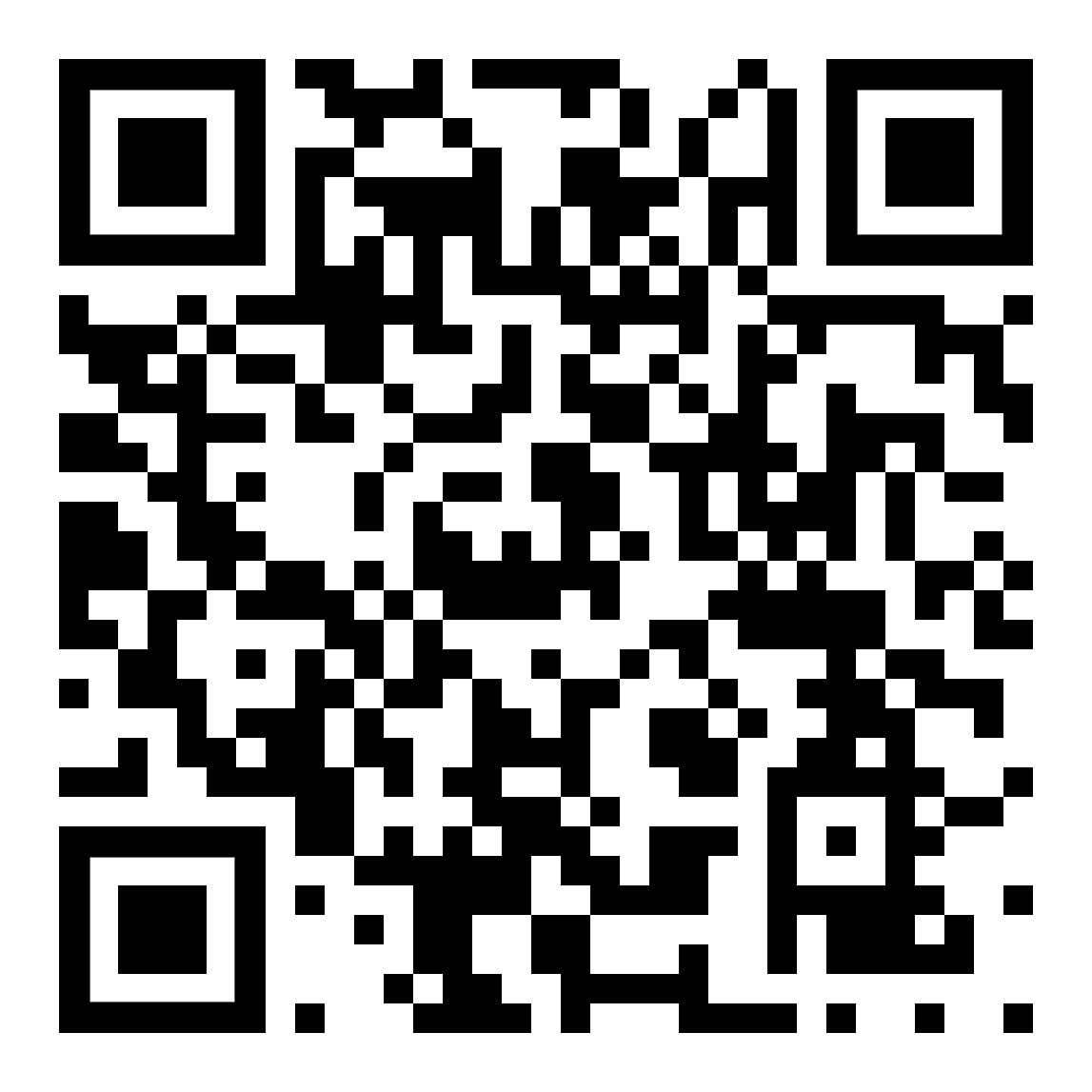 die Wörter anhörenخبرې واورئ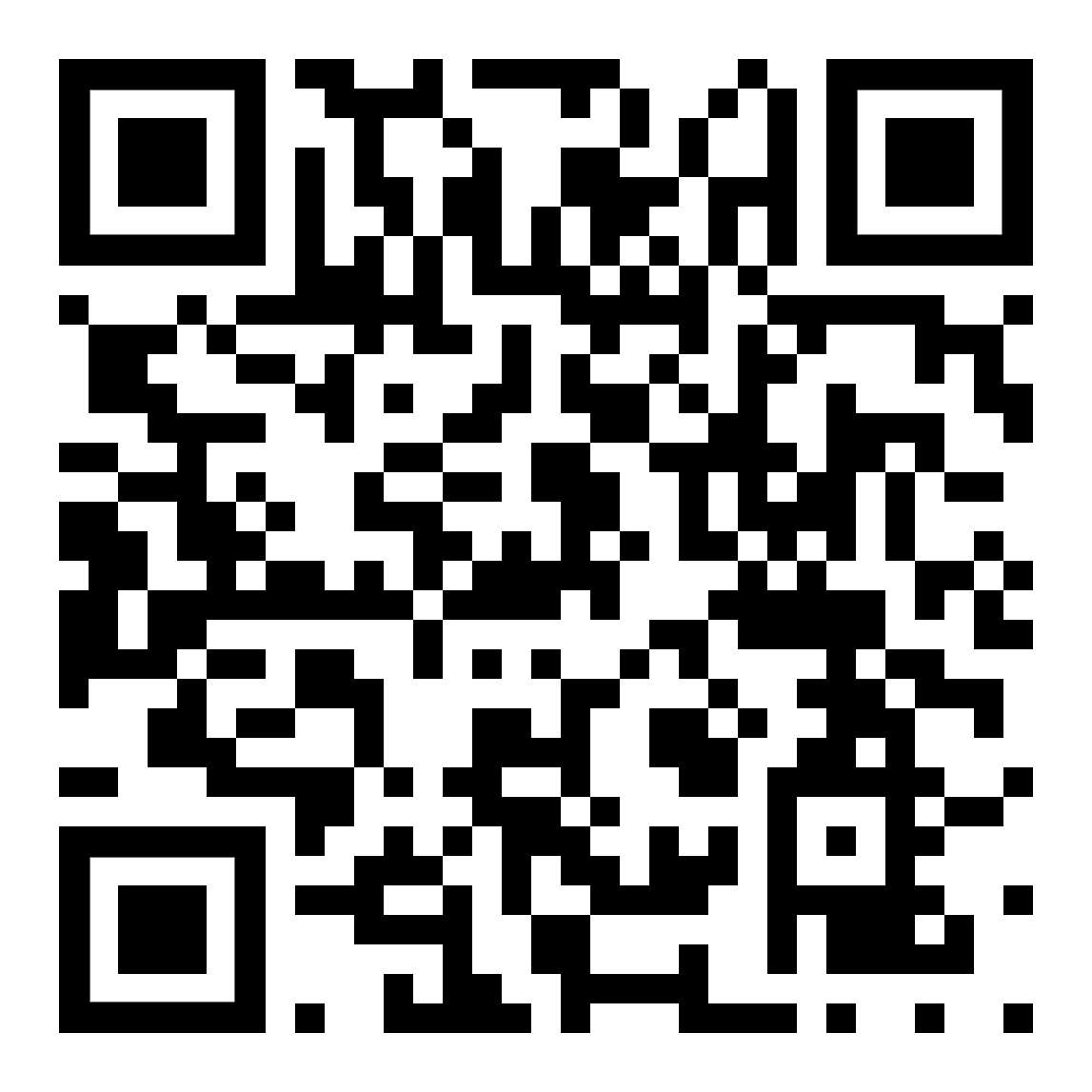 dieBlumedieErdedieTasche dieMaschinedieKetteDER  SeedieKirchedieTablettedieTassedieBlütedieLampedieTreppe DAS  EndedieStufedieMinutedieZiegedieWolkeDER  KnabedieStundedieSägedieGassedieFeiledieSekundedieZitronedieKatzeDER  WilledieReisedieEhedieTannedieDoseDER  AffedieStraßeDER  GlaubedieGlockeEinzahl / SingularHöre Dir die Wörter anاستمع الى الكلماتHöre Dir die Wörter anاستمع الى الكلمات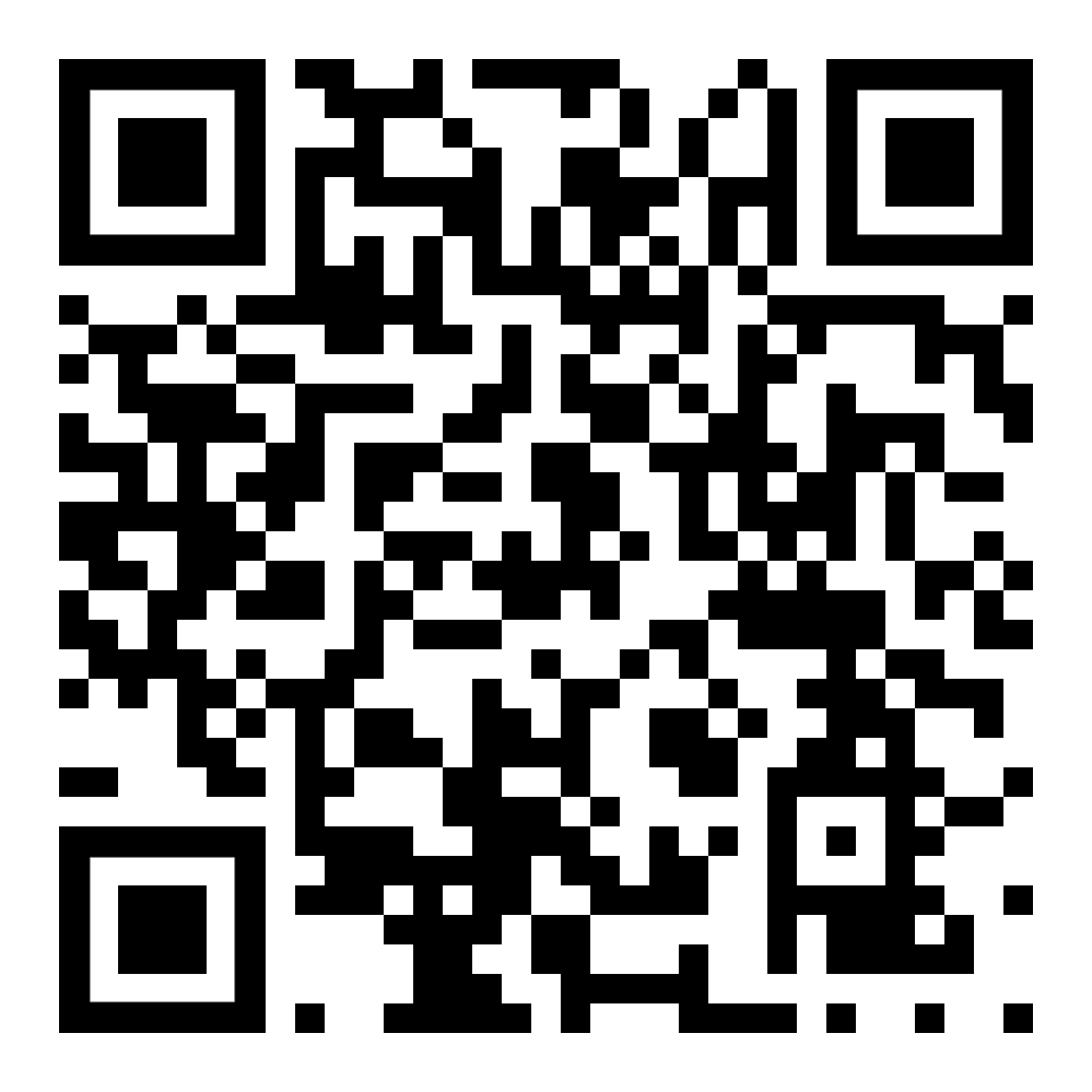 derFunkeڅراغderSchnee واورهderGehilfeملګریvom Verbum: helfen  /  مرسته vom Verbum: helfen  /  مرسته derWilleبهvom Verbum: wollen  /  غواړيvom Verbum: wollen  /  غواړيderSeeجهيلderAffeApederKnabeهلکderRabeبانګHöre Dir die Wörter anاستمع الى الكلماتHöre Dir die Wörter anاستمع الى الكلمات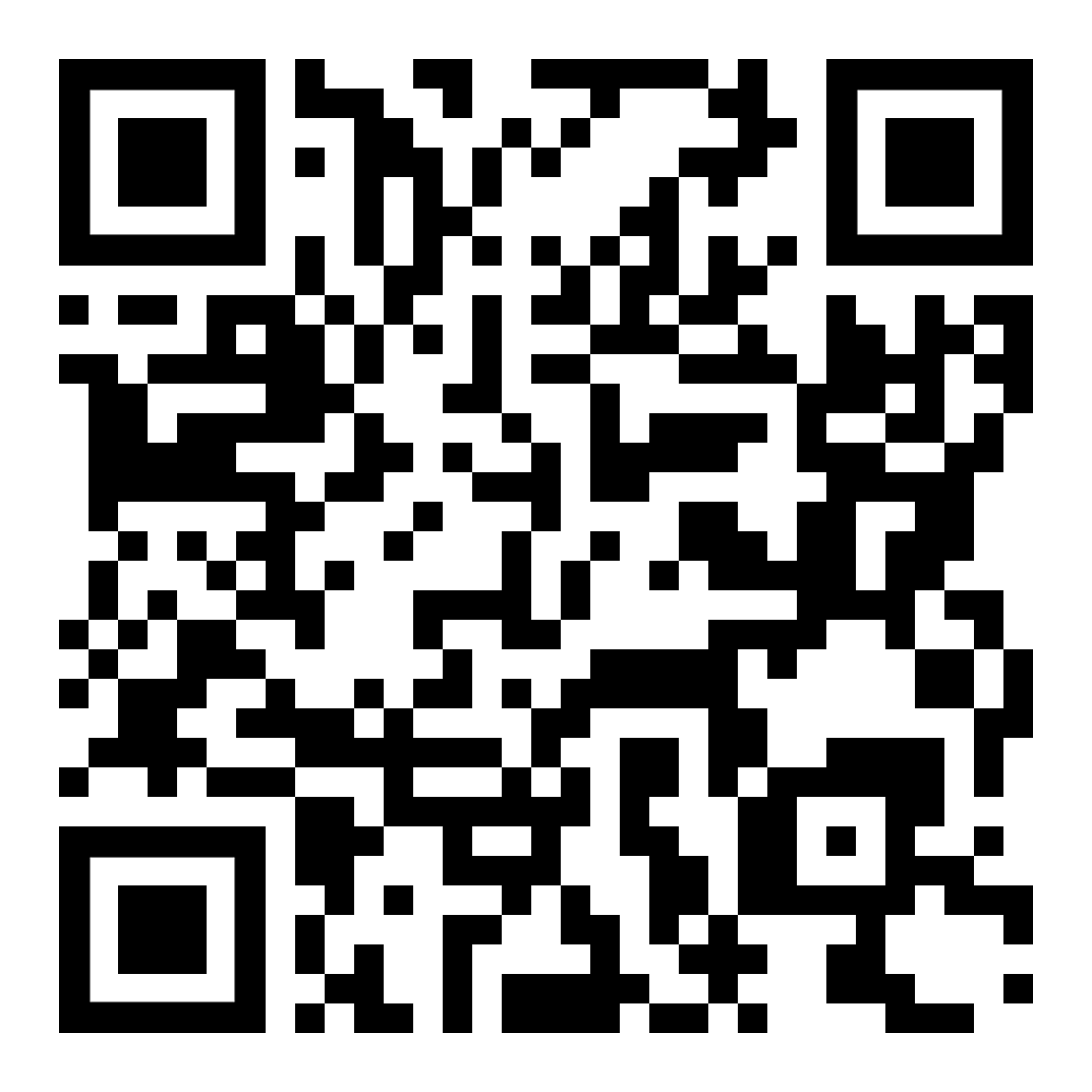 dasGeredeخبرېvom Verbum: reden  /  خبرېvom Verbum: reden  /  خبرېdasGewebe نسجvom Verbum: weben  /  اوبدلvom Verbum: weben  /  اوبدلdasGerinneفلومvom Verbum: rinnen  /  ښکته کېدلvom Verbum: rinnen  /  ښکته کېدلdasEndeپایdasGetreideغلهdasGewerbeسوداګرۍ